After Effects Project 11 S.E.T.cenario: DJ Jewell loved your composites from the last project so much that she has wants you to use a music clip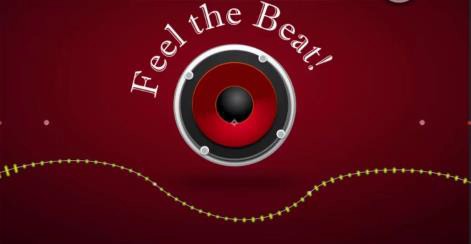 to animate a new composite that is synced to the sound.xpectation: Learn how to animate text along a path and tie your animation to sounds.T imeline: This should take you 1-2 hours of class time to complete.PASTE YOUR TEST RESULTS HEREAfter Effects Project 11 WorksheetsNOTES: Using the BrainBuffet Project 11 tutorials, please answer the following questions.What two tools can you use to create a path for the text to follow? a.b.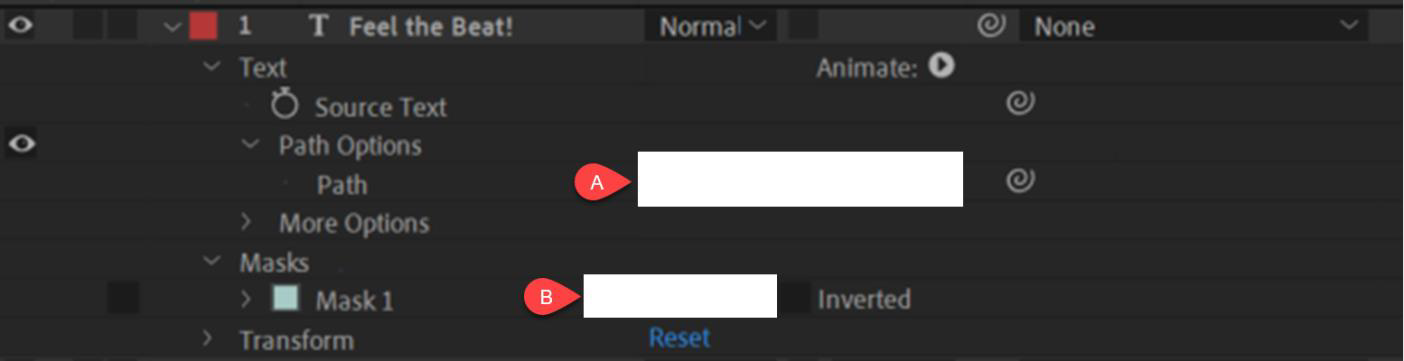 Fill in the value for each of the white boxes in the diagram above. a.b.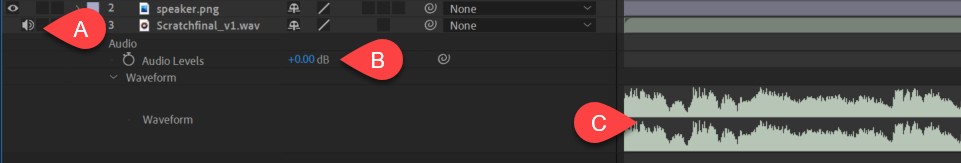 Use the diagram above to name and describe the features that are unique to an audio layer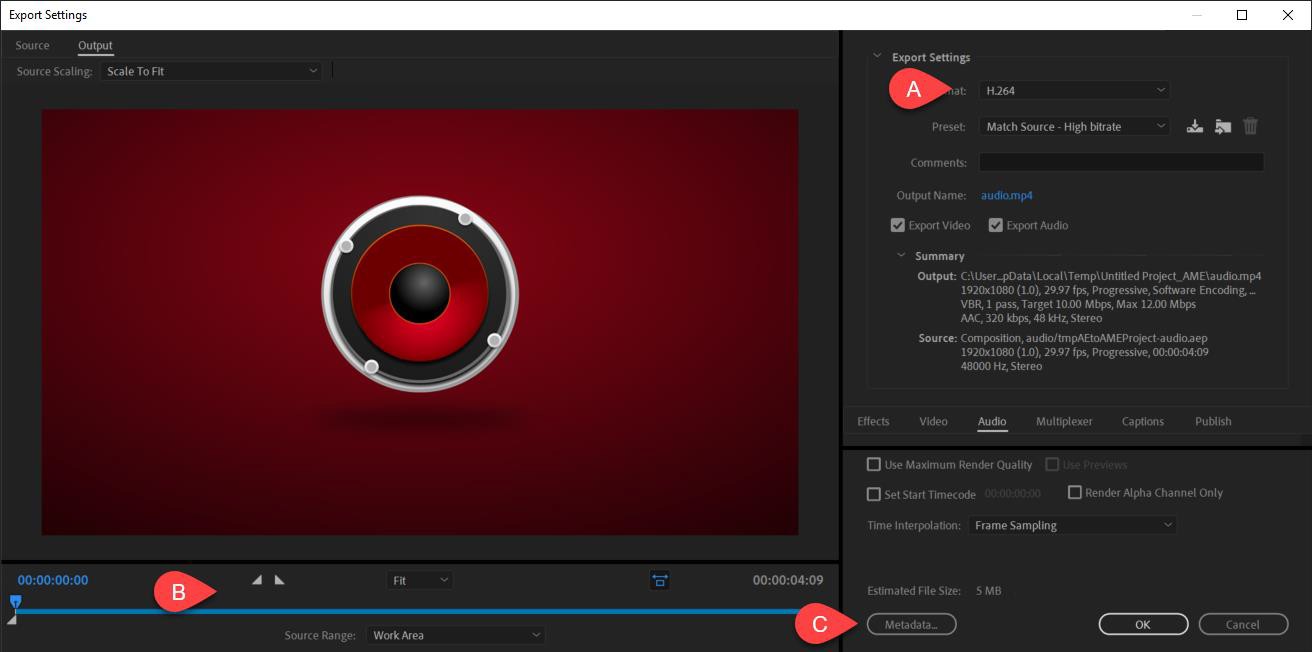 Use the diagram above to describe the features in the Export SettingsMake sure to export your text on a path video and place the video file in your project folderNameDescriptionA.B.C.NameDescriptionA.B.C.